           	Huron Heights Secondary School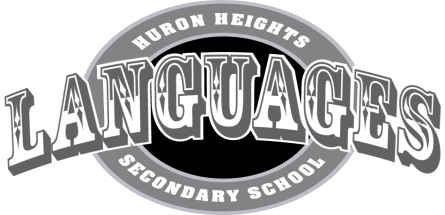 2015/16 Course Outline:  FSF 1DIA.  TEXTBOOKS:	Sans Frontières text and workbook      MINI NOVELS:	Des Traces Dans La Neige  and Concours ExtrêmeAs all grade 9 students have a Chromebook this year, some activities and books will be online, however we are also going to use textbooks and mini novels. These will be provided and will remain in the class, however if books are lost, the replacement costs are as follows:Sans Frontières textbook	$59.95		Concours Extrême 		$10Sans Frontières workbook	$12.25		Des Traces Dans La Neige	$17B. STUDENT RESPONSIBILITIES: 	In order to be successful in the class, you need to: Attend each class every day.  Be responsible if you miss class. Lessons and handouts will be posted on Mme Berry’s website for you to access if you miss a class. If a test or quiz is missed, the student must make arrangements to write the makeup version. Any assignments, due on the day on which a student is absent must be promptly submitted upon return to class. Checking with another student in the class can be helpful. Come prepared and arrive on time to class. Bring your Chromebook, notebook, paper, pens and assignments. Be in your seat and be ready when the period begins. If you are late, sign the sheet in class so an accurate record of the number of lates is recorded.Show respect for yourself, other students and other people’s property at all times.        Complete quality work for each activity, complete homework regularly and hand-in assignments.Complete and submit work within the specific timeframe. Due dates for assignments and the scheduling of tests will be communicated well in advance to allow you to schedule your time. Discuss any challenges or concerns with your teacher well in advance of the deadline.Participate actively and positively in class.Be organized. Maintain an organized folder with worksheets and mini workbook with notes neatly written, hand outs and worksheets filed and dated. Be academically honest in all aspects of your schoolwork so that the marks you receive are a true reflection of your achievement.Online Translators and Plagiarism: Plagiarism (using the words, ideas or work of someone else without giving appropriate credit) is NOT permitted. Use online or electronic translators with great care and caution! One word at a time is acceptable to translate, but translation of an entire document is NOT acceptable.C. ASSESSMENT & EVALUATION: The “NEW” Assessment and Evaluation Policy (as of September 2013)All schools are now adhering to the updated WRDSB Assessment, Evaluation and Reporting Policy, which you may have heard about last spring. Under the revised guidelines, we will no longer be taking off late marks for assignments that are handed in after the due date. Please understand that instead of late penalties, you will have a timeframe within which to demonstrate your acquisition of skills, and if you do not demonstrate the required skills by certain dates, you will receive an INCOMPLETE (meaning insufficient evidence has been submitted) for that aspect of the course.  At the junior level, an 'incomplete' will remain an 'incomplete' during reporting cycles.  If you have not completed sufficient evidence of learning, you will receive an “I” on your report card.  “Making up” an incomplete assignment may consist of going through an entirely new process to prove that you have acquired the skills being evaluated, not just completing the assignment that the rest of your classmates have completed, submitted or performed, and for which they have received a mark.   The development of learning skills and work habits is an integral part of students learning. Throughout the semester the following six areas will be assessed: Responsibility, Organization, Independent Work, Collaboration, Initiative and Self-Regulation. They will be reported using the four Indicator letters: Excellent (E), Good (G), Satisfactory (S) and Needs Improvement (N).Please visit our website (hrh.wrdsb.ca) for more information.D. WEIGHTING OF EVALUTIONS: TERM - 70% of final markOral – Speaking and Listening – 40% of term markListening tasks include: checklists, associations, sequencing of events, dictations, distinguishing language patterns and understanding information in short taped texts. Speaking tasks include: daily communication in French, interviews, group presentations and dialogues. Reading and Writing – 30% of term markReading Tasks include: Evaluation of comprehension using T/F, multiple choice and identification of main ideas, assessment of oral reading through pronunciation, intonation and understanding content. Writing tasks include: dialogues, short answer questions, dictations, sentence writing. CULMINATING ACTIVITIES – 30% of final markThis will include two assessments administered at the end of the course:  a written exam (usually in-class) and an interview in French which will be conducted during the exam period.Determination of the Final mark - the Final Mark for this course is calculated as follows:Term work    70%     			    Culminating Activity     30%  	                   Total     100%Example:  56/70 (which is 80%) and 24/30 (which is 80%) = 56 + 24 = 80% overall!--------------------------------------------------------------------------------------------------------------------------Student and Parent/Guardian AcknowledgementWe have read the above course outline and are aware of the student responsibilities to attend class on a regular basis and provide evidence of learning within the established timelines. Student Name __________________________  Parent Signature ________________________ & Parent Email ___________________________Course Description:  Grade 9 – Academic French (FSF 1DI)  In this course, the student will: listen attentively and critically to information, peers, teachers and other second language speakersuse French to communicate in meaningful situations (presentations and dialogues at least once a week)read independently and purposefully in the second language (short stories and mini-novels)write in the second language for a variety of purposes and audiencesview his/her culture and language through other cultures and languages, using second language skills to develop cultural awareness and a positive attitude toward the language and the people who speak itidentify and apply language-learning strategies in authentic situations